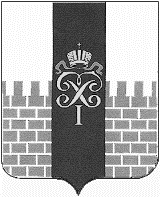 МЕСТНАЯ АДМИНИСТРАЦИЯМУНИЦИПАЛЬНОГО ОБРАЗОВАНИЯ ГОРОД ПЕТЕРГОФПОСТАНОВЛЕНИЕ«24» августа 2015 г.								№ 115О внесении изменений в Постановление местной администрации муниципального образования город Петергоф от 27.10.2014 №176 «Об утверждении муниципальной программы «Проведение работ по военно-патриотическому воспитанию молодежи на территории муниципального образования» на 2015 год» (с изменениями от 24.04.2015).           В соответствии с Бюджетным кодексом РФ, Постановлением местной администрации муниципального образования город Петергоф от 26.09.2013 №150 «Об утверждении Положения о Порядке разработки, реализации и оценки эффективности муниципальных программ и о Порядке разработки и реализации планов по непрограммным расходам местного бюджета МО г.Петергоф», местная администрация муниципального образования город ПетергофПОСТАНОВЛЯЕТ:       1. Внести изменения в Постановление местной администрации муниципального образования город Петергоф от 27.10.2014 №176 «Об утверждении муниципальной программы «Проведение работ по военно-патриотическому воспитанию молодежи на территории муниципального образования» (с изменениями от 24.04.2015) (далее - Постановление), изложив приложения № 1, 2 к Постановлению в редакции согласно приложениям № 1, 2 к настоящему постановлению.     2. Исключить пункт 11 муниципальной программы приложения №2 к Постановлению.     3. Пункт № 12 к муниципальной программе приложения №2 к Постановлению считать соответственно пунктом № 11.     4. Приложения №№1, 3-11 к муниципальной программе приложения №2 к Постановлению оставить без изменений.5.  Постановление вступает в силу с момента обнародования.6. Контроль за исполнением настоящего Постановления оставляю за собой.Глава местной администрациимуниципального образования город Петергоф                              А.В. Шифман             Приложение №1		к Постановлению МА МО Петергоф от «24» августа 2015 г. № 115                                                                                                                                 ПАСПОРТ МУНИЦИПАЛЬНОЙ ПРОГРАММЫ (новая редакция)Приложение № 2к Постановлению МА МО город Петергоф  от «24» августа 2015 г. № 115  МУНИЦИПАЛЬНАЯ   ПРОГРАММА«Проведение работ по военно-патриотическому воспитанию молодежи на территории муниципального образования» на 2015 год, направленная на решение вопроса местного значения «Проведение работ по военно-патриотическому воспитанию граждан»(новая редакция)1. Характеристика текущего состояния с указанием основных проблем:Важнейшая составляющая процесса воспитания - формирование и развитие патриотических чувств. В свете этих задач повышается значимость военно-патриотического воспитания молодежи, так как именно оно должно внести весомый вклад, а в некоторых случаях и решающий вклад в дело подготовки умелых и сильных защитников Родины. На территории МО г. Петергоф традиционно проводятся мероприятия военно-патриотической направленности, необходима дальнейшая работа в этом направлении в целях обеспечения преемственности поколений, воспитания преданности Родине и готовности к её защите, формирования моральных и нравственных качеств патриотизма в сознании молодежи.2.  Цели программы:- формирование у молодежи военно-патриотического сознания, высокой гражданской ответственности и любви к родному Отечеству, как одной из основ духовно-нравственного единства общества;- формирование у молодежи позитивного отношения к военной службе и положительной мотивации у молодых людей относительно прохождения военной службы по призыву и контракту.3. Задачи программы:- создание в муниципальном образовании г. Петергоф системы военно-патриотического воспитания молодежи в рамках Государственной Программы «Патриотическое воспитание граждан Российской Федерации на 2011-2015 годы», программы патриотического воспитания граждан Санкт-Петербурга;- совершенствование нормативно-правового, методического и информационного обеспечения системы патриотического воспитания молодежи;- внедрение в деятельность по организации патриотического воспитания молодежи современных форм, методов и средств воспитательной работы;- сохранение, возрождение и развитие военных и трудовых традиций народа, Армии и Флота Российской Федерации.4. Ожидаемые конечные результаты реализации муниципальной программы: Приобретение подарочно-сувенирной продукции в количестве 412 шт.Приобретение цветочной продукции в количестве 1928 шт.Издание подарочно-сувенирной продукции в количестве 400 шт.Изготовление нагрудных знаков – 375 шт.Количество участников мероприятий 19820 человек.5. Сроки реализации муниципальной программы:- 1-4 кварталы 2015 года.6. Перечень мероприятий муниципальной программы, ожидаемые конечные результаты реализации и необходимый объём финансирования:Приложение №1: Сметный расчет к пункту 1 программы «Участие в торжественно-траурных мероприятиях (возложение цветов и венков): День снятия блокады Ленинграда, День освобождения Петергофа, День Победы, День памяти и скорби, День памяти жертв блокады, День высадки морского десанта» - в 1-м экз. на 2-х листах;Приложение №2: Сметный расчет к пункту 3 программы «Участие в организации и проведении   фестиваля инсценированной патриотической песни «Я люблю тебя, Россия», посвященном Дню защитника Отечества» - в 1-м экз. на 1-м листе;Приложение №3: Сметный расчет к пункту 4 программы «Участие в организации и проведении открытого Кубка Северо – Запада по рукопашному бою направление «Свободный стиль», посвященного 26-ой годовщине вывода Советских войск из Афганистана и памяти погибших воинов» - в 1-м экз. на 1-м листе;Приложение №4: Сметный расчет к пункту 5 программы «Участие в организации военно-патриотических соревнований «Петергофский десант»» - в 1-м экз. на 1-м листе;Приложение №5: Сметный расчет к пункту 6 программы «Участие в организации и проведении оборонно – спортивной и туристической игры «Зарница» - в 1-м экз. на 1-м листе;Приложение №6: Сметный расчет к пункту 7 программы «Участие в проведении Дня призывника» - в 1-м экз. на 1-м листе;Приложение №7: Сметный расчет к пункту 8 программы «Участие в проведении смотра-конкурса музеев боевой, воинской славы в школах района» - в 1-м экз. на 1-м листе;Приложение №8: Сметный расчет к пункту 9 программы «Участие в организации и проведении торжественной церемонии приведения к клятве кадетов МЧС» -  в 1-м экз. на 1-м листе;Приложение №9: Сметный расчет к пункту 10 программы «Организация доставки детей, подростков и молодежи муниципального образования город Петергоф к местам проведения мероприятий военно- патриотической направленности» - в 1-м экз. на 1-м листе;Приложение №10: Сметный расчет к пункту 11 программы Издание подарочно - сувенирной продукции: военно-патриотической книги «Юные за возрождение Петергофа» - в 1-м экз. на 1-м листе;Приложение №11: Сметный расчет к пункту 13 программы «Изготовление памятных нагрудных знаков для вручения участникам «Вахты памяти», посвященной 70-й годовщине Победы советского народа в ВОВ - в 1-м экз. на 1-м листе.Приложение № 2 к муниципальной программе «Проведение работ по военно- патриотическому воспитанию молодежи на территории муниципального образования»Сметный расчет к пункту 2 муниципальной программы«Участие в организации и проведении   фестиваля инсценированной патриотической песни «Я люблю тебя, Россия», посвященного Дню защитника Отечества»Руководитель структурного подразделения - начальник организационного отдела местной администрации МО г. Петергоф                                                        Н.И. ЗимаковаНаименование муниципальной программы«Проведение работ по военно- патриотическому воспитанию молодежи на территории муниципального образования»Наименование вопроса местного значения, к которому относится муниципальная программаПроведение работ по военно - патриотическому воспитанию гражданНаименование заказчика муниципальной программыМестная администрация муниципального образования город ПетергофОтветственный исполнитель муниципальной программы       Организационный отдел местной администрации муниципального образования город ПетергофНаименование подпрограмм муниципальной    программы и ответственных соисполнителей подпрограмм                   Руководитель структурного подразделения – начальник организационного отдела местной администрации МО г. Петергоф Зимакова Наталья ИвановнаЦель муниципальной программы- формирование у молодежи военно-патриотического сознания, высокой гражданской ответственности и любви к родному Отечеству, как одной из основ духовно-нравственного единства общества;- формирование у молодежи позитивного отношения к военной службе и положительной мотивации у молодых людей относительно прохождения военной службы по призыву и контракту.Основные задачи муниципальной программы- создание в муниципальном образовании г. Петергоф системы военно-патриотического воспитания молодежи в рамках Государственной Программы «Патриотическое воспитание граждан Российской Федерации на 2011-2015 годы», программы патриотического воспитания граждан Санкт-Петербурга;- совершенствование нормативно-правового, методического и информационного обеспечения системы патриотического воспитания молодежи;- внедрение в деятельность по организации патриотического воспитания молодежи современных форм, методов и средств воспитательной работы;- сохранение, возрождение и развитие военных и трудовых традиций народа, Армии и Флота Российской ФедерацииСроки и этапы реализации муниципальной программы1- 4 кварталы 2015 годаОбъемы бюджетных ассигнований   муниципальной программы         480,2 тыс. руб.Объемы бюджетных ассигнований по каждой подпрограмме муниципальной программы         -Ожидаемые конечные результаты реализации муниципальной программыПриобретение подарочно-сувенирной продукции в количестве 412 шт.Приобретение цветочной продукции в количестве 1928 шт.Издание подарочно-сувенирной продукции в количестве 400 шт.Изготовление нагрудных знаков – 375 шт.Количество участников мероприятий 19820 человек.СогласованоГлава муниципального образованиягород Петергоф_________________М.И. Барышников«_____»______________2015г.                               Утверждаю Глава местной администрациимуниципального образования г. Петергоф________________________А.В.Шифман                   «_____»______________2015г.№п/пНаименование мероприятияОжидаемые конечные результатыОжидаемые конечные результатыСрок исполнения мероприятияНеобходимый объём финансирования(тыс.руб.)№п/пНаименование мероприятияЕдиница измеренияКол-воСрок исполнения мероприятияНеобходимый объём финансирования(тыс.руб.)1.Участие в торжественно-траурных мероприятиях (возложение цветов и венков):День снятия блокады Ленинграда, День освобождения Петергофа, День Победы, День памяти и скорби, День памяти жертв блокады, День высадки морского десантаШт.Чел.1928170001-4 кварталы110,02.Участие в организации и проведении   фестиваля инсценированной патриотической песни «Я люблю тебя, Россия», посвященного Дню защитника ОтечестваШт.Чел.242001 квартал14,73.Участие в организации и проведении открытого Кубка Северо – Запада по рукопашному бою направление «Свободный стиль», посвященного 26-ой годовщине вывода Советских войск из Афганистана и памяти погибших воиновШт.Чел.641501 квартал20,04.Участие в организации военно-патриотических соревнований «Петергофский десант»Шт.Чел.342001-2 квартал20,05.Участие в организации и проведении оборонно – спортивной и туристической игры «Зарница» Шт.Чел.905001-2 квартал45,06.Участие в проведении Дня призывникаШт.Чел.2010001-4 квартал20,07.Участие в проведении смотра-конкурса музеев боевой, воинской славы в школах района усл.Чел.1451-3 квартал30,08.Участие в организации и проведении торжественной церемонии приведения к клятве кадетов МЧСШт.Чел.1805003-4 квартал45,09.Организация доставки детей, подростков и молодежи муниципального образования город Петергоф к местам проведения мероприятий военно- патриотической направленностиусл.Чел.52251-4 квартал50,010.Издание подарочно - сувенирной продукции: военно-патриотической книги «Юные за возрождение Петергофа»Шт.4002-4 квартал85,011.Изготовление памятных нагрудных знаков для вручения участникам «Вахты памяти», посвященной 70-й годовщине Победы советского народа в ВОВШт.3752 квартал40,5Итого:480,2№п/пНаименование товараКол-воЕд.Стоимость за ед. товара, руб.Общая стоимость, руб.1Награда высотой 20 см с металлической золотой звездой на красном цоколе4шт.1197,024788,082Награда высотой 20 см с металлической серебряной звездой на красном цоколе4шт.1149,744598,963Награда высотой 20 см с металлической бронзовой звездой на красном цоколе4шт.1130,364521,444ТП пластина золотая глянцевая размер 50*16мм12шт.60,00720,00 Итого:14628,48